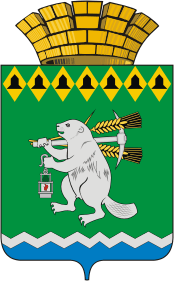 Администрация Артемовского городского округа ПОСТАНОВЛЕНИЕот      .06.2022   			          №      -ПАОб утверждении плана мероприятий по снижению неформальной занятости на территории Артемовского городского округа на 2022-2024 годыВ целях снижения нелегальной занятости на территории Артемовского городского округа, принимая во внимание распоряжение Правительства Свердловской области от 18.01.2022 № 3-РП, протокол заседания Координационного совета по вопросам ситуации с выплатой заработной платы и обеспечения занятости населения Свердловской области от 30.03.2022 № 27, руководствуясь статьями 30, 31 Устава Артемовского городского округа,ПОСТАНОВЛЯЮ:1. Утвердить план мероприятий по снижению неформальной занятости на территории Артемовского городского округа на 2022-2024 годы (Приложение).2. Постановление опубликовать в газете «Артемовский рабочий», разместить на Официальном портале правовой информации Артемовского городского округа (www.артемовский-право.рф) и официальном сайте Артемовского городского округа в информационно-телекоммуникационной сети «Интернет».3. Контроль за исполнением постановления возложить на первого заместителя главы Администрации Артемовского городского округа        Черемных Н.А.Глава Артемовского городского округа			          	           К.М. Трофимов